Ban Drug Ads? What a Price to Pay.Companies including Pfizer, Eli Lilly and AbbVie spent $4.53 billion on advertising, an 18 percent increase over 2013, according to Kantar. This week the AMA said it’s in favor of a ban on direct-to-consumer advertising for prescription drugs and medical devices that can be implantable, blaming those ads for patients’ desire for inappropriate treatment and linking the advertising to rising medical costs.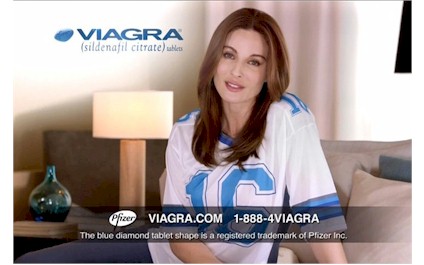 MediaLife 11.20.15http://www.medialifemagazine.com/ban-drug-ads-price-pay/